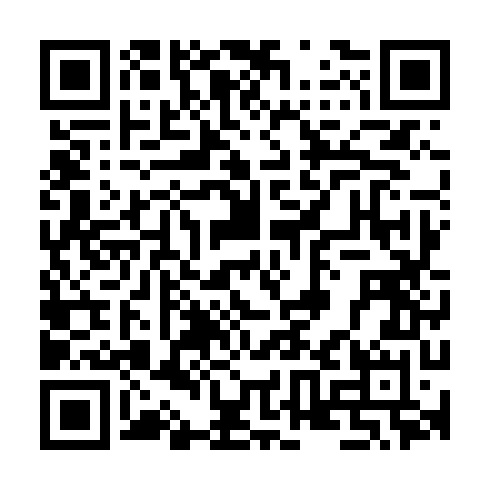 Ramadan times for Croix-lez-Rouveroy, BelgiumMon 11 Mar 2024 - Wed 10 Apr 2024High Latitude Method: Angle Based RulePrayer Calculation Method: Muslim World LeagueAsar Calculation Method: ShafiPrayer times provided by https://www.salahtimes.comDateDayFajrSuhurSunriseDhuhrAsrIftarMaghribIsha11Mon5:175:177:0512:544:016:436:438:2512Tue5:145:147:0312:534:026:446:448:2713Wed5:125:127:0112:534:036:466:468:2914Thu5:105:106:5912:534:046:486:488:3015Fri5:075:076:5712:524:056:496:498:3216Sat5:055:056:5412:524:066:516:518:3417Sun5:025:026:5212:524:076:526:528:3618Mon5:005:006:5012:524:086:546:548:3819Tue4:584:586:4812:514:096:566:568:4020Wed4:554:556:4612:514:106:576:578:4121Thu4:534:536:4312:514:116:596:598:4322Fri4:504:506:4112:504:127:017:018:4523Sat4:484:486:3912:504:137:027:028:4724Sun4:454:456:3712:504:147:047:048:4925Mon4:424:426:3512:504:157:057:058:5126Tue4:404:406:3212:494:167:077:078:5327Wed4:374:376:3012:494:177:097:098:5528Thu4:354:356:2812:494:187:107:108:5729Fri4:324:326:2612:484:187:127:128:5930Sat4:294:296:2412:484:197:137:139:0131Sun5:275:277:211:485:208:158:1510:031Mon5:245:247:191:475:218:178:1710:052Tue5:215:217:171:475:228:188:1810:073Wed5:195:197:151:475:238:208:2010:094Thu5:165:167:131:475:248:218:2110:115Fri5:135:137:111:465:248:238:2310:136Sat5:105:107:081:465:258:258:2510:157Sun5:085:087:061:465:268:268:2610:178Mon5:055:057:041:455:278:288:2810:209Tue5:025:027:021:455:278:298:2910:2210Wed4:594:597:001:455:288:318:3110:24